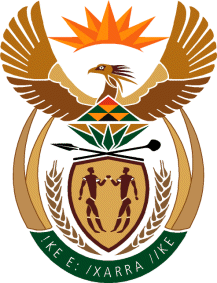 MINISTRYINTERNATIONAL RELATIONS AND COOPERATION 	REPUBLIC OF SOUTH AFRICA	NATIONAL ASSEMBLYQUESTION FOR WRITTEN REPLYQUESTION NO.: 875DATE OF PUBLICATION: 23 MARCH 2018Mr C D Matsepe (DA) to ask the Minister of International Relations and Cooperation:What is the (a) detailed breakdown of the amounts budgeted for each of South Africa’s foreign missions for the (i) 2018-19, (ii) 2019-20 and (iii) 2020-21 financial years and (b)(i) total number and (ii) breakdown of (aa) South African and (bb) foreign staff employed at each of the specified foreign missions?											         NW954EREPLY:(a)	The detailed breakdown of amounts budgeted for South Africa’s is appended as Annexure A.	The total budget for South Africa’s foreign missions are follows:(i)	for 2018/19 is R 3,257 billion; (ii)	for 2019/20 is R 3,259 billion; and for 2020/21 is R3,272 billion.(b)       (i)	Total number of South Africans  employed at the foreign missions is 721.(ii)	(aa) Breakdown of South Africans  employed at foreign missions is enclosed as Annexure B (ii)	(bb) Breakdown of foreign staff employed at foreign missions is 1,754 (Breakdown is enclosed as Annexure C)ANNEXURE A ANNEXURE B NUMBER OF SOUTH AFRICANS EMPLOYED AT FOREIGN MISSIONS: ASIA AND MIDDLE EAST MISSIONS											ANNEXURE C AFRICA MISSIONSAFRICA MISSIONSAFRICA MISSIONSAFRICA MISSIONSMission:2018/192019/202020/21Addis Ababa         65,448,452        65,965,802         66,886,122 Brazzaville         21,743,514        22,076,436         22,628,394 Libreville         18,030,950        18,099,324         17,739,617 Malabo         16,295,156        16,162,067         16,162,067 N'Djamena         11,659,682        11,681,474         11,723,676 Sao Tome           7,963,321          7,996,080           8,134,959 Yaounde         18,643,719        18,693,001         18,290,684 Antananarivo         16,013,058        16,571,664         17,125,717 Asmara         13,493,665        13,556,122         13,713,500 Bujumbura         18,789,212        18,545,654         18,573,654 Juba         19,759,796        19,422,928         19,423,460 Kampala         20,399,875        21,269,837         21,331,354 Khartoum         18,394,560        18,431,140         18,464,086 Kigali         16,834,812        17,117,843         17,168,976 Moroni         10,050,827        10,289,888         10,367,426 Nairobi         29,866,933        30,378,707         30,917,736 Port Louis         18,428,686        18,363,842         18,254,815 Algiers         24,156,322        23,678,220         23,685,259 Cairo         19,649,700        19,068,382         19,141,789 Nouakchott         12,921,658        13,125,182         13,226,634 Rabat9,936,1209,976,74210,027,056Tunis         12,238,968        12,166,252         12,222,784 Dar Es Salaam         19,538,796        19,579,519         19,624,576 Gaborone         22,009,402        21,163,185         21,163,185 Harare         32,003,734        31,567,060         31,709,510 Kinshasa         35,703,922        35,489,293         33,838,934 Lilongwe         15,686,079        15,716,289         15,815,431 Luanda         76,090,371        76,684,286         76,894,365 Lubumbashi         14,758,221        15,007,421         15,007,421 Lusaka         18,315,188        16,947,388         18,308,188 Maputo         28,514,973        27,979,260         27,539,872 Maseru         11,378,650        11,439,087         11,565,846 Mbabane         11,216,408        11,211,519         11,211,519 Windhoek         10,512,153        10,624,542         10,751,893 Abidjan         20,960,709        20,818,184         21,722,002 Abuja         39,357,926        38,529,758         40,621,483 Accra         30,815,609        32,044,291         33,385,958 Bamako         16,469,662        16,500,445         16,642,298 Bissau         12,939,151        13,001,979         13,081,528 Conakry         17,000,201        16,907,559         16,910,019 Cotonou         13,406,293        13,410,862         13,489,362 Dakar         21,850,296        22,512,558         21,415,679 Lagos         32,175,224        32,094,584         32,094,584 Monrovia         14,439,253        14,529,036         14,548,691 Niamey           8,363,871          8,420,146           8,449,981 Ouagadougou         16,959,722        16,297,151         16,438,398 Total         961,184,800      961,111,991       967,440,489 Asia and Middle East missionsAsia and Middle East missionsAsia and Middle East missionsAsia and Middle East missionsMission:2018/192019/202020/21Abu Dhabi         10,841,048        10,937,138         10,926,401 Amman         16,296,200        16,526,036         16,400,047 Astana         16,223,809        15,502,289         16,486,196 Bang Kok         21,722,911        21,477,142         22,382,827 Beijing         70,873,281        72,134,337         73,409,771 Canberra         32,834,685        32,946,689         32,552,631 Colombo         14,574,294        14,805,824         14,491,697 Doha         18,241,443        18,296,702         18,441,120 Hanoi         21,441,804        21,461,444         21,461,444 Hong Kong         19,861,315        19,904,108         19,401,059 Islamabad         17,685,020        17,759,382         16,354,220 Jakarta         25,113,274        25,098,678         25,307,632 Jeddah           8,596,278          8,410,929           8,423,117 Kuala Lumpur           9,171,004          9,163,864           9,095,417 Kuwait City         16,738,531        16,024,258         16,106,856 Manila         17,211,704        18,126,989         18,775,756 Dubai         15,031,246        15,163,604         15,117,480 Mumbai         21,241,119        21,306,402         21,358,905 Muscat         17,720,696        17,761,954         18,614,050 New Dehli         28,765,631        28,913,256         29,090,577 Ramallah         21,210,091        20,667,694         18,629,520 Riyadh         14,678,876        14,599,218         14,765,230 Seoul         38,388,294        37,925,104         38,811,654 Shanghai         29,607,788        29,282,114         29,730,301 Singapore         36,826,439        36,432,296         36,568,988 Suva           8,696,661          9,027,530           8,937,993 Tapei         13,899,355        14,311,657         13,287,098 Tehran         24,406,123        24,414,237         24,661,973 Tel Aviv         30,659,693        30,291,010         30,388,706 Tokyo         45,634,239        45,199,627         45,497,875 Wellington         16,246,007        16,499,829         16,485,321 Damascus         18,125,383        18,012,894         18,028,904 Total         718,564,241      718,384,234       719,990,766 Europe missionsEurope missionsEurope missionsEurope missionsMission:2018/192019/202020/21Ankara         29,058,786        29,312,357         29,498,489 Athens         21,710,559        21,574,788         21,198,982 Berlin         61,104,978        61,009,095         61,248,122 Berne         45,579,539        45,015,139         44,369,023 Bucharest         14,969,620        15,009,985         15,331,694 Budapest         16,669,430        16,670,121         17,061,170 Brussels         68,540,721        67,570,508         67,653,372 Copenhagen         14,743,170        14,829,168         14,825,395 Dublin         27,318,940        27,512,364         27,531,518 Geneva        114,708,407      114,796,880       115,895,328 Helsinki         25,294,802        25,290,702         25,696,630 Holy See         10,898,846        10,877,415         10,980,863 Kiev         14,738,735        14,777,168         16,690,035 Lisbon         21,165,272        20,949,858         20,050,229 London        102,301,285      103,957,485       104,270,348 Madrid         23,551,180        23,494,660         23,475,820 Milan         22,108,003        21,921,498         21,914,796 Moscow and  Minsk         63,171,863        63,411,486         63,411,486 Munich         26,947,137        26,922,139         27,032,527 Oslo         23,988,339        23,958,868         24,526,650 Paris         67,745,121        70,787,764         71,052,597 Prague         14,874,059        14,921,690         14,956,510 Rome         40,726,682        40,922,084         40,873,087 Sofia         13,937,650        13,937,650         13,937,650 Stockholm         16,303,498        16,420,111         16,413,421 The Hague         37,529,032        38,081,701         37,733,595 Vienna         65,345,645        65,413,328         65,567,078 Warsaw           1,218,973          1,214,082           1,204,621 Total      1,006,250,274   1,010,560,094    1,014,401,035 AMERICA MISSIONSAMERICA MISSIONSAMERICA MISSIONSAMERICA MISSIONSMission:2018/192019/202020/21Brasilia         43,233,297        41,845,389         42,740,377 Buenos Aires         19,096,453        19,013,144         19,144,761 Caracas         26,624,604        26,676,590         26,719,159 Chicago         32,287,611        32,930,398         33,272,584 Havana         23,524,447        23,620,348         22,996,769 Kingston         21,645,055        20,940,663         20,751,758 Lima         17,615,757        17,730,366         17,860,147 Los Angels         32,569,433        32,563,017         32,368,172 Mexico City         23,086,238        23,322,908         23,627,744 New York (CG)         80,715,627        81,610,227         81,920,663 New York (UN)         67,547,621        67,335,045         67,559,087 Ottawa         21,671,829        20,659,346         18,471,775 Port Of Spain         16,319,913        16,441,931         16,098,028 Santiago         26,895,207        25,917,856         26,051,350 Sao Paulo         28,821,013        29,109,831         29,397,671 Toronto         20,233,045        20,254,863         20,665,382 Washington         69,212,150        69,847,162         70,515,312 Total         571,099,301      569,819,085       570,160,739 Grand Total     3,257,098,616   3,259,875,405    3,271,993,030 NUMBER OF SOUTH AFRICANS  EMPLOYED AT FOREIGN MISSIONS: AFRICA MISSIONSNUMBER OF SOUTH AFRICANS  EMPLOYED AT FOREIGN MISSIONS: AFRICA MISSIONSNUMBER OF SOUTH AFRICANS  EMPLOYED AT FOREIGN MISSIONS: AFRICA MISSIONSMissionMissionNumber of South Africans employed at missionsNumber of South Africans employed at missionsAbidjanAbidjan55AbujaAbuja88AccraAccra66Addis AbabaAddis Ababa1919AlgiersAlgiers66AntananarivoAntananarivo44AsmaraAsmara33BamakoBamako55BanguiBangui33BissauBissau33BrazzavilleBrazzaville44BujumburaBujumbura55CairoCairo77ConakryConakry55CotonouCotonou44DakarDakar66Dar Es SalaamDar Es Salaam66GaboroneGaborone88HarareHarare77JubaJuba44KampalaKampala66KhartoumKhartoum55KigaliKigali55KinshasaKinshasa1010LagosLagos77LibrevilleLibreville55LilongweLilongwe55LuandaLuanda88LubumbashiLubumbashi44LusakaLusaka66MalaboMalabo22MaputoMaputo99MaseruMaseru66MbabaneMbabane55MonroviaMonrovia55MoroniMoroni44NairobiNairobi88N'djamenaN'djamena44NiameyNiamey33NouakchottNouakchott44OuagadougouOuagadougou44Port LouisPort Louis44RabatRabat44Sao TomeSao Tome33TunisTunis44WindhoekWindhoek66YaoundeYaounde55TotalTotal259259MissionNumber of South Africans employed at missionsAbu Dhabi4Amman4Astana4Bangkok5Beijing12Canberra6Colombo4Damascus4Doha4Dubai6Hanoi5Hong Kong4Islamabad5Jakarta6Jeddah4Kuala Lumpur6Kuwait City4Manila4Mumbai6Muscat4New Delhi12Ramallah4Riyadh6Seoul5Shanghai5Singapore8Suva3Taipei4Tehran4Tel Aviv4Tokyo8Wellington5 Total169NUMBER OF SOUTH AFRICANS  EMPLOYED AT FOREIGN MISSIONS : AMERICAS  MISSIONSNUMBER OF SOUTH AFRICANS  EMPLOYED AT FOREIGN MISSIONS : AMERICAS  MISSIONSMissionNumber of South Africans employed at missionsBrasilia10Buenos Aires4Caracas4Chicago4Havana6Kingston4Lima4Los Angeles5Mexico City5New York (CG)5New York (UN)19Ottawa7Port Of Spain3Santiago4Sao Paulo4Toronto4Washington16Total108NUMBER OF SOUTH AFRICANS  EMPLOYED AT FOREIGN MISSIONS: EUROPE  MISSIONSNUMBER OF SOUTH AFRICANS  EMPLOYED AT FOREIGN MISSIONS: EUROPE  MISSIONSMissionNumber of South Africans employed at missionsAnkara6Athens5Berlin11Berne5Brussels11Bucharest4Budapest5Copenhagen4Dublin4Geneva13Helsinki4Kyiv3Lisbon5London16Madrid4Milan4Moscow and Minsk12Munich6Oslo4Paris10Prague4Rome8Sofia4Stockholm5The Hague7Holy See2Vienna14Warsaw5Total185Grand Total721NUMBER OF FOREIGN STAFF EMPLOYED AT EACH MISSION:  AFRICA MISSIONSNUMBER OF FOREIGN STAFF EMPLOYED AT EACH MISSION:  AFRICA MISSIONSMissionNumber of foreign staff employed at missionNumber of foreign staff employed at missionAbidjan1616Abuja2424Accra1515Addis Ababa7171Algiers1616Antananarivo1212Asmara66Bamako1010Bangui00Bissau1313Brazzaville1616Bujumbura1111Cairo2121Conakry88Cotonou99Dakar1414Dar Es Salaam1313Gaborone1919Harare2020Juba66Kampala1515Khartoum1212Kigali1616Kinshasa2525Lagos1111Libreville1010Lilongwe1515Luanda2323Lubumbashi1212Lusaka1313Malabo1717Maputo4141Maseru1111Mbabane1313Monrovia1111Moroni1010Nairobi2020N'djamena66Niamey55Nouakchott99Ouagadougou1010Port Louis1111Rabat99Sao Tome44Tunis1010Windhoek1616Yaounde99Total684684NUMBER OF FOREIGN STAFF EMPLOYED AT EACH MISSION : ASIA AND MIDDLE EAST MISSIONSNUMBER OF FOREIGN STAFF EMPLOYED AT EACH MISSION : ASIA AND MIDDLE EAST MISSIONSMissionNumber of foreign staff employed at missionAbu Dhabi8Amman8Astana12Bangkok13Beijing23Canberra17Colombo9Damascus7Doha7Dubai10Hanoi14Hong Kong9Islamabad18Jakarta10Jeddah10Kuala Lumpur11Kuwait City10Manila8Mumbai15Muscat9New Delhi22Ramallah9Riyadh18Seoul14Shanghai13Singapore9Suva5Taipei13Tehran13Tel Aviv13Tokyo21Wellington6Total384NUMBER OF FOREIGN STAFF EMPLOYED AT EACH MISSION : AMERICAS MISSIONSNUMBER OF FOREIGN STAFF EMPLOYED AT EACH MISSION : AMERICAS MISSIONSNUMBER OF FOREIGN STAFF EMPLOYED AT EACH MISSION : AMERICAS MISSIONSMissionMissionNumber of foreign staff employed at missionBrasiliaBrasilia25Buenos AiresBuenos Aires10CaracasCaracas9ChicagoChicago11HavanaHavana31KingstonKingston7LimaLima11Los AngelesLos Angeles9Mexico CityMexico City14New York (Cg)New York (Cg)22New York (Un)New York (Un)12OttawaOttawa12Port Of SpainPort Of Spain6SantiagoSantiago10Sao PauloSao Paulo12TorontoToronto7WashingtonWashington35TotalTotal243NUMBER OF FOREIGN STAFF EMPLOYED AT EACH MISSION : EUROPE  MISSIONSNUMBER OF FOREIGN STAFF EMPLOYED AT EACH MISSION : EUROPE  MISSIONSMissionNumber of foreign staff employed at missionAnkara14Athens12Berlin33Berne13Brussels36Bucharest7Budapest10Copenhagen9Dublin11Geneva17Helsinki10Kyiv10Lisbon13London48Madrid15Milan9Moscow21Munich11Oslo7Paris29Prague11Rome19Sofia9Stockholm9The Hague18The Holy See4Vienna26Warsaw12Total443Grand Total1754